Scenariusz zajęć dla dzieci sześcioletnich	Temat tygodnia: Chciałbym być sportowcem.Temat dnia: Gimnastyka to zabawa.Data: 06.04.2021 rokOpracowanie: Magdalena Wesołowska, Katarzyna PiecCele główne:- rozwijanie mowy i pamięci słuchowej;- zapoznanie z literą j małą i wielką drukowaną i pisaną.Cele operacyjne:Dziecko:- recytuje wiersz;- rozpoznaje i nazywa literę j małą, wielką, drukowaną i pisaną;- rozwija sprawność ruchową;- nazywa dyscypliny sportoweRozwijanie kompetencji kluczowych:- w zakresie rozumienia i tworzenia informacji;- osobiste, społeczne i w zakresie umiejętności uczenia się;- obywatelskie;- w zakresie świadomości i ekspresji kulturalnej.Środki dydaktyczne:- tekst wiersza, komputer i dostęp do Internetu, ilustracje, karty pracy.Propozycja aktywności:1 Wykonanie karty pracy s. 62 – dziecko łączy kropki znajdujące się w dolnej części karty według podanego wzoru.https://flipbooki.mac.pl/przedszkole/os-bbplus-kp-3/mobile/index.html#p=652 Powitanie dziecka z rodzeństwem lub rodzicem, połączone z recytacją wiersza M. Barańskiej:Mój kolego, przybij ze mnąprawą dłonią piątkę!Teraz zrób to lewą dłonią-palców masz dziesiątkę!3 Zabawa ruchowa „Witamy się różnymi częściami” – dzieci chodzą po pokoju, na hasło wypowiedziane przez rodzica – „Witamy się łokciami” – dziecko wita się z rodzicem podaną częścią ciała. Rodzic kontynuuje zabawę wymieniając kolejne części ciała „Witamy się kolanami, stopami, kciukami, plecami …”.4 Rodzic czyta wiersz „Gimnastyka” J. Koczanowskiej:Gimnastyka to zabawa,Ale także ważna sprawaBo to sposób jest jedyny,żeby silnym być i zwinnym.Skłony, skoki i przysiadytrzeba ćwiczyć – nie da rady!To dla zdrowia i urodyniezawodne są metody.5 Rozmowa z dzieckiem na temat wiersza:- Czemu służy gimnastyka?- Jakie ćwiczenia gimnastyczne można wykonywać?- Jakie znasz inne ćwiczenia gimnastyczne?6 Nauka wiersza, rodzic czyta tekst po jednym wersie a dziecko za nim powtarza.7 Rodzic przedstawia ilustrację postaw ludzików, a dziecko stara się naśladować różne ćwiczenia gimnastyczne.8 Zabawa muzyczno – ruchowa „Aerobik” – rodzic puszcza dowolną muzykę i proponuje dziecku kolejno różne ruchy do wykonania: skłony w przód, obrót, podskoki, wymachy ramion, krążenie tułowia.9 Zabawy i ćwiczenia z literą „j”.- dziecko opisuje wygląd jagód;- rodzic prosi dziecko, aby podzieliło wyraz jagody na sylaby (ja-go-dy);- wyszukiwanie przez dziecko z najbliższego otoczenia  przedmiotów, zwierząt, których nazwy rozpoczynają się głoską „j”;- dzielenie przez dziecko wyrazu jagody na głoski (j-a-g-o-d-y);- pokaz litery j małej, wielkiej, drukowanej i pisanej;- ozdabianie litery J;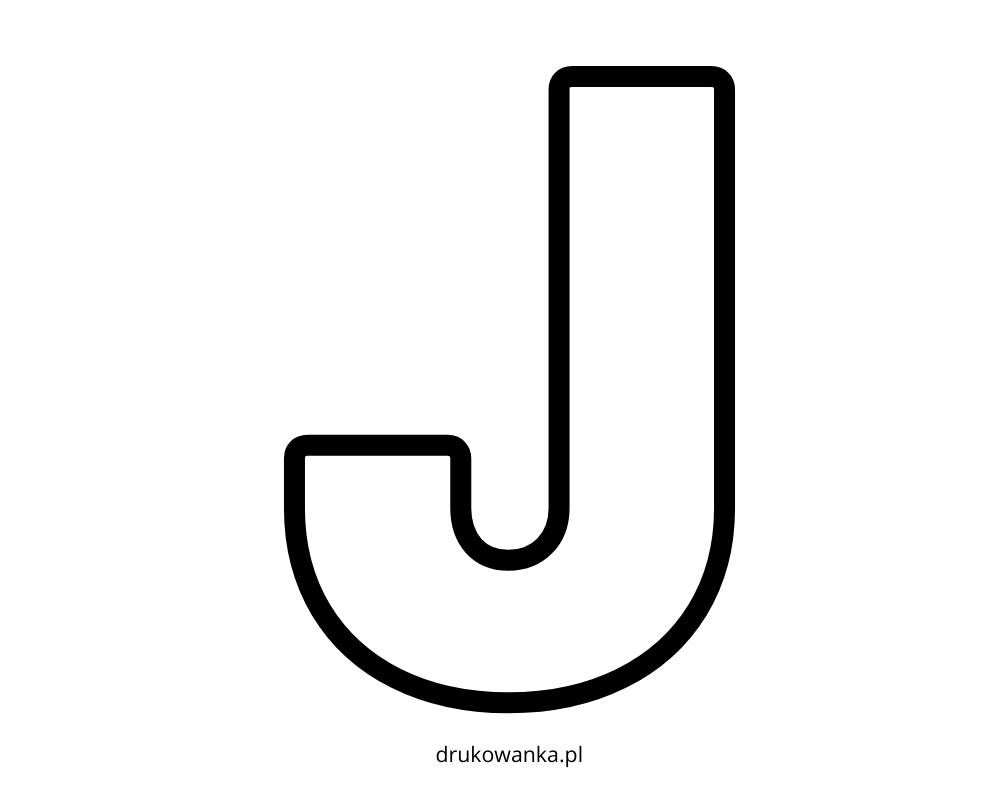 - odczytywanie wyrazu, odszukiwanie go wśród kartoników z literkami, wycięcie go                        i przyklejenie  w okienkach, pokolorowanie rysunku (karta pracy poniżej);- pisanie liter j, J po śladach, a później samodzielnie.https://flipbooki.mac.pl/przedszkole/odkrywam_siebie_litery_liczby_zaawansowany/mobile/index.html#p=78https://flipbooki.mac.pl/przedszkole/odkrywam_siebie_litery_liczby_zaawansowany/mobile/index.html#p=111 10 Zabawa ruchowa przy piosence „Głowa, ramiona…” – rodzic wyszukuje piosenkę na you tube, dziecko wskazuje wymienione części ciała przspieszając tempo.11 Rozmowa na temat dyscyplin sportowych – rodzic prezentuje planszę str. 69 i 70 przedstawione na monitorze komputera https://flipbooki.mac.pl/przedszkole/os-bbplus-tablice/mobile/index.html#p=70 https://flipbooki.mac.pl/przedszkole/os-bbplus-tablice/mobile/index.html#p=72- Jakie sporty uprawiają sportowcy przedstawieni na zdjęciach?- Która dyscyplina tobie się najbardziej podoba?- Czy znasz inne sporty, które można uprawiać?- Jaki sport ty uprawiasz?12 Dziecko nazywa przedmioty ukryte na rysunkach zamieszczone na karcie pracy str. 63,            a następnie rysuje je w pętlach obok.13 Rodzic prezentuje ilustracje, a dziecko nazywa dyscypliny sportowe. Koloruje ramkę dyscypliny sportowej, która najbardziej mu się podoba.14 Zabawa ruchowa „Toczenie piłki” – dziecko toczy piłkę po podłodze. Stara się jak najdłużej utrzymać piłkę przy sobie.15 Wykonanie karty pracy ze str. 77 – dziecko skreśla lub dorysowuje okienka tak, by ich liczba odpowiadała liczbie  głosek w nazwach zdjęć. A następnie dziecko rozwiązuje krzyżówkę. Nazywa obrazki, wyszukuje odpowiednie litery do utworzenia ich nazw i wkleja                              je w odpowiednie okienka.https://flipbooki.mac.pl/przedszkole/odkrywam_siebie_litery_liczby_zaawansowany/mobile/index.html#p=111 16 Pisanie przez dziecko litery j małej i wielkiej w liniaturze.https://flipbooki.mac.pl/przedszkole/odkrywam_siebie_litery_liczby_zaawansowany/mobile/index.html#p=111 https://flipbooki.mac.pl/przedszkole/cw_w_pisaniu_2020/mobile/index.html#p=25 17 Na zakończenie rodzic prosi, by dziecko powiedziało, o czym dziś rozmawialiście i jaki sport go najbardziej interesuje. 